Kwaliteitsmedewekrer met potentieel en ambitieWest-Vlaanderen
Voor een belangrijke bedrijvengroep, actief in de voedingssector in West-Vlaanderen, is Hays Life Sciences op zoek naar een young potentials met ambitie!    ● Masterdiploma 
    ● Goede kennis Frans 
    ● Quality Assurance en Quality Control (QA/QC)

Als ambitieuze kwaliteitsmedewerker start je in een job als Quality control medewerker. Hierbij werk je samen met de Quality manager aan de organisatie en verbetering van nieuwe en bestaande processen betreffende de kwaliteitssystemen. Je hebt dan ook een goede kennis van BRC/IFS-certificeringen. Verder ben je verantwoordelijk voor de controle op de naleving van de kwaliteit op de werkvloer.  Daarnaast geef je ondersteuning bij audits en zorg je voor een correcte opvolging. Je behaalde masterdiploma bij voorkeur in de voedingssector en je hebt een gezonde dosis ambitie. Deze job als Kwaliteitsverantwoordelijke geeft je de kans om binnen de groep door te groeien afhankelijk van jouw interesses en kwaliteiten. Je hebt een goede kennis Nederlands en Frans. Daarnaast neem je graag initiatief, werk je nauwkeurig en ben je stressbestendig. Je komt terecht in een groeiende bedrijf met een duidelijke visie waarbij je de kans krijgt om de verschillende bedrijfsprocessen te leren kennen. Je mag een mooie verloning inclusief extralegale vergoedingen verwachten. Interesse in deze uitdagende job als junior kwaliteitsmedewerker met potentieel (ref. 1065121)? Neem dan vrijblijvend contact, op het nummer 056/65.31.38 of solliciteer online. Is dit niet helemaal wat je zoekt? Neem dan snel een kijkje op onze website hays.be of voeg Stephanie toe op LinkedIn, zodat jouw interesses kunnen worden besproken.                                                                                                                                                                                                                                        	                                                                                         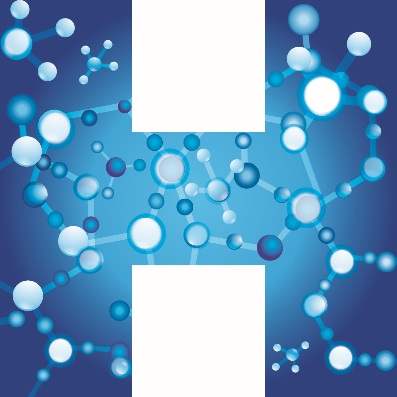 